Poznej jarní květiny , spoj dvojice (obrázek a správný název)					sněženka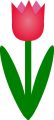 				           tulipán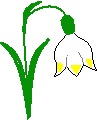 					fialka				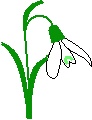 				bledule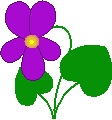 				modřenec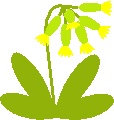 				narcis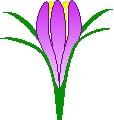 					krokus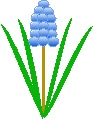 					petrklíč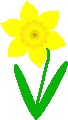 Spoj, kdo k sobě patříkráva -  býk						telekoza  - kozel					kotě   fena – pes						housekočka – kocour					štěněhusa – houser					kuřeslepice – kohout					kůzleovce – beran					jehněkobyla – hřebec					kachněprasnice – prase					selekachna – kačer					hříbě	Dopiš dny, které chybí…………………………, úterý , …………………..…., čtvrtek, …………………., …………………,  neděleDoplň měsíce, které chybíleden, ………………….., březen, ………………………..květen, ……………………, ………………………….., ………………………………., ……………………….., říjen,  listopad, ………………………………..			